Автономная некоммерческая профессиональнаяобразовательная организация«КУБАНСКИЙ ИНСТИТУТ ПРОФЕССИОНАЛЬНОГО ОБРАЗОВАНИЯ»Учебно-методический центр дополнительного профессионального образования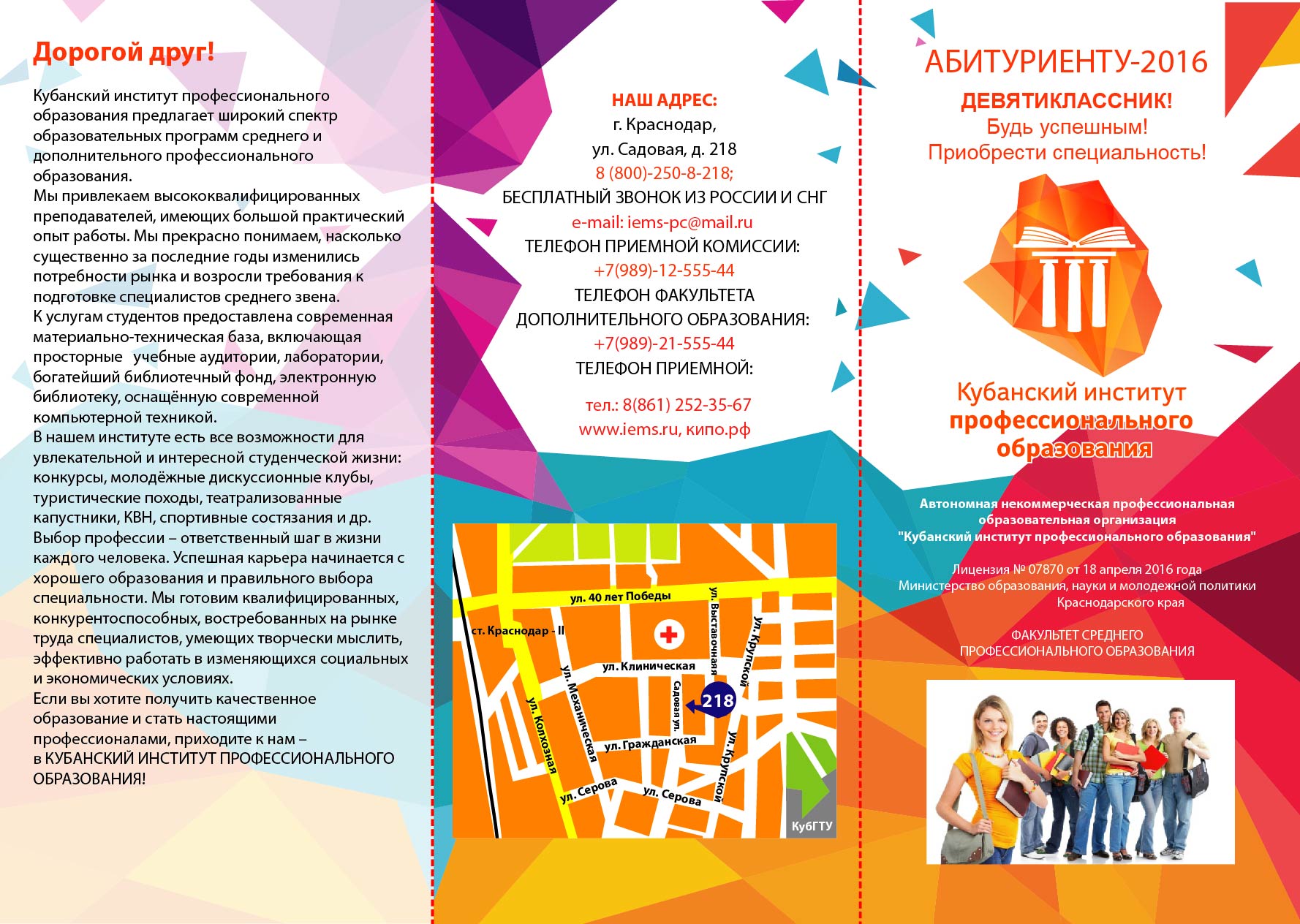 ПРАКТИКУМ ДИСЦИПЛИНЫ «СОВРЕМЕННЫЙ ИНСТРУМЕНТАРИЙ ПРОФОРИЕНТАЦИОННОЙ РАБОТЫ»дополнительной профессиональной программы профессиональной переподготовки «СПЕЦИАЛИСТ ПО ОКАЗАНИЮ ГОСУДАРСТВЕННЫХ УСЛУГ В ОБЛАСТИ ЗАНЯТОСТИ НАСЕЛЕНИЯ»260 часовКраснодар, 2019 г.ПРАКТИЧЕСКАЯ РАБОТА № 1Задание 1. Опишите алгоритм работы специалиста ЦЗН при единовременной консультации по темам:изучение профессиональных интересов и склонностей клиента;диагностика профессиональных способностей и умений, а также необходимых личностных качеств клиента.Задание 2. Назовите основные инструменты профориентации, которые используются в сфере занятости населения:1) при создании сети специализированных служб консультирования:2) при профильном обучении граждан:Какие из них Вы считаете наиболее эффективными? ПРАКТИЧЕСКАЯ РАБОТА № 2Задание 1. Ответьте на вопросы. Составьте конспект.1. Раскройте понятие «профориентационное консультирование».2. Назовите принципы работы профконсультанта в сфере занятости населения. 3. Опишите схему профориентационной консультации.Задание 2. Ответьте на вопросы анкеты и сделайте заключение. Сформулируйте  рекомендации по выбору профессии.Анкета «ориентация»ИНСТРУКЦИЯ: Напротив каждого высказывания зачеркните цифру, соответствующую степени вашего желания заниматься этим видом деятельности (0 - вовсе нет, 1 - пожалуй, так, 2 - верно, 3 - совершенно верно)Я хочу (мне нравится, меня привлекает, я предпочитаю):ИНСТРУКЦИЯ: Напротив каждого высказывания зачеркните цифру, соответствующую степени вашей способности к этому виду деятельности(0 - вовсе нет, 1 - пожалуй, так, 2 - верно, 3 - совершенно верно)Я могу (способен, умею, обладаю навыками):Обработка результатов анкеты:Суждения, характеризующие различные виды профессиональной деятельности, объединены в семь групп по пять суждений в каждой. В каждой группе из пяти суждений необходимо подсчитать суммарное количество баллов, выбранных вами, и записать эту сумму в рамке справа от соответствующей группы суждений. Суммарная оценка по каждой группе может составлять от 0 до 15 баллов. В зависимости от того, в какой группе вы набрали максимальный суммарный балл, определяется наибольшая склонность или способность к соответствующему типу или классу профессий.Первые пять групп суждений, обозначенные цифрами от 1 до 5, характеризуют пять типов профессий, разделенных по признаку "предмет труда": 1) человек-человек, 2) человек-техника, 3) человек-знаковая система, 4) человек-художественный образ, 5) человек-природа.Последние две группы суждений, обозначенные буквами А и Б, соответствуют двум классам профессий, разделенных по признаку "характер труда": А) исполнительские, Б) творческие.Обозначения типов и классов профессий такие же, как и на психологической карте профессий. Поэтому, зная координаты своих профессиональных предпочтений можно определить наиболее подходящую для вас профессиональную группу. Сначала определяется, к какому из пяти типов профессий (1, 2, 3, 4 или 5) вы в наибольшей степени склонны и способны. Затем определяется ваша преимущественная склонность и способность к одному из двух классов профессий (А или Б).1Обслуживать людей ..................................0123Заниматься лечением ...............................0123Обучать, воспитывать................................0123Защищать права и безопасность .............0123Управлять людьми .....................................01232Управлять машинами ................................0123Ремонтировать оборудование ..................0123Собирать и налаживать технику................0123Обрабатывать материалы, изготавливать различные предметы и вещи ...............………......0123Заниматься строительством ......................01233Обрабатывать тексты и таблицы ...............0123Производить расчеты и вычисления .........0123Перерабатывать информацию .................0123Работать с чертежами, картами и схемами0123Принимать и передавать сигналы и сообщения01234Заниматься художественным оформлением .....0123Рисовать, фотографировать ...........................….0123Создавать произведения искусства ...............….0123Выступать на сцене ..............................................0123Шить, вышивать, вязать .......................................01235Ухаживать за животными .....................................0123Заготавливать продукты ......................................0123Работать на открытом воздухе ............................0123Выращивать овощи и фрукты ..............................0123Иметь дело с природой ........................................0123АРаботать руками ...................................................0123Выполнять решения .............................................0123Воспроизводить имеющиеся образцы, размножать, копировать ..............................................................0123Получать конкретный практический результат …0123Воплощать идеи в жизнь ....................................…0123БРаботать головой.....................................................0123Принимать решения ...............................................0123Создавать новые образцы .....................................0123Анализировать, изучать, исследовать, наблюдать, измерять, испытывать, контролировать .....……..0123Планировать, конструировать, проектировать, разрабатывать, моделировать ..............………………01231Знакомиться с новыми людьми ............................1234Быть чутким и доброжелательным ......................1234выслушивать людей ..............................................1234Разбираться в людях ............................................1234Хорошо говорить и выступать публично12342Искать и устранять неисправности .......................1234Использовать приборы, машины, механизмы .....1234Разбираться в технических устройствах ..............1234Ловко обращаться с инструментами .....................1234Хорошо ориентироваться в пространстве ............12343Быть сосредоточенным и усидчивым ...................1234Хорошо считать в уме ............................................1234Кодировать информацию ......................................1234Оперировать знаками и символами .....................1234Искать и исправлять ошибки .................................12344Создавать красивые со вкусом сделанные вещи1234Разбираться в литературе и искусстве .................1234Петь, играть на музыкальных инструментах ........1234Сочинять стихи, писать рассказы .........................1234Рисовать .................................................................12345Разбираться в животных или растениях ...............1234Разводить растения или животных .......................1234Бороться с болезнями, вредителями ....................1234Ориентироваться в природных явлениях .............1234Работать на земле ..................................................1234АБыстро выполнять указания ..................................1234Точно следовать инструкциям ...............................1234Работать по заданному алгоритму ........................1234Выполнять однообразную работу ..........................1234Соблюдать правила и нормативы .........................1234БСоздавать новые инструкции и давать указания ..1234Принимать нестандартные решения .....................1234Легко придумывать новые способы деятельности1234Брать на себя ответственность ...............................1234Самостоятельно организовывать свою работу ......1234